ПОСТАНОВЛЕНИЕ                                                                  JÖПот  «  02   »   апреля   2015г.  №   9_ с. ОртолыкОб обеспечении доступа к образуемым земельным участкамНа основании заявления Акчалова Владимира Сергеевича, и в  соответствии с Земельным кодексом Российской Федерации №136-ФЗ от 25.10.2001 года администрация Ортолыкского сельского поселения Кош-Агаского района Республики Алтай: ПОСТАНОВЛЯЕТ:Обеспечить доступ к  образуемому многоконтурному земельному участку, с обозначениями 04:10:000000:1:ЗУ1(1)-04:10:000000:1:ЗУ1(8), входящих  в состав единого землепользования с кадастровым номером 04:10:000000:1, через земельный участок с кадастровым номером 04:10:000000:23.Контроль за исполнения данного постановления оставляю за собой.Глава сельской администрации  Ортолыкского сельского поселения                                         А.К.Яданов РЕСПУБЛИКА АЛТАЙМУНИЦИПАЛЬНОЕ ОБРАЗОВАНИЕКОШ-АГАЧСКИЙ РАЙОНОРТОЛЫКСКАЯ СЕЛЬСКАЯАДМИНИСТРАЦИЯ649770, с.Ортолык ул. Чуйская, 1тел. 28-3-32, Ortolyksp@mail.ru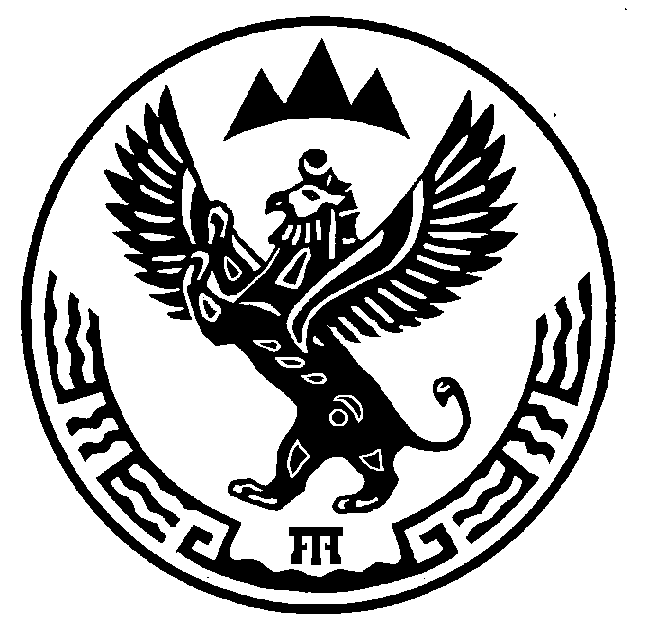 АЛТАЙ РЕСПУБЛИКАМУНИЦИПАЛ ТÖЗÖЛМÖКОШ-АГАШ  АЙМАКОРТОЛЫК JУРТ JЕЕЗЕЗИНИНАДМИНИСТРАЦИЯЗЫ649770, Ортолык j. Чуйская ором, 1 тел. 28-3-32, Ortolyksp@mail.ru